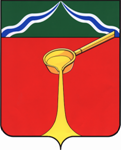 Калужская областьАдминистрация муниципального района«Город Людиново и Людиновский район»П О С Т А Н О В Л Е Н И Еот « 04 » марта 2020  г.                                                                                                      №  264О внесении изменений в состав комиссии по градостроительным и земельным вопросамВ соответствии с Федеральным Законом от 06.10.2003 № 131-ФЗ «Об общих принципах организации местного самоуправления в Российской Федерации», Уставом муниципального района «Город Людиново и Людиновский район», администрация муниципального района «Город Людиново и Людиновский район»ПОСТАНОВЛЯЕТ:1. Внести изменения в постановление администрации муниципального района «Город Людиново и Людиновский район» от 09.07.2018 № 899 «О создании комиссии по градостроительным и земельным вопросам» изложив состав комиссии по градостроительным и земельным вопросам в следующей редакции:2. Настоящее постановление подлежит опубликованию в порядке, установленном для официального опубликования муниципальных правовых актов.3. Контроль за исполнением настоящего постановления оставляю за собой.4. Настоящее постановление вступает в силу с момента опубликования.Глава администрациимуниципального района                                                                               Д.М. АганичевПредседатель: Заместитель главы администрации муниципального района 
Н.А. ПетроваЗаместитель председателя:Заместитель главы администрации муниципального района Е.И. ШаровСекретарь:Главный специалист отдела архитектуры и градостроительства 
Е.В. АндроповаЧлены комиссии:1. Начальник отдела архитектуры и градостроительства 
А.Ю. Тараненко 2. Начальник отдела имущественных и земельных отношений 
А.А. Коткая3. Главный специалист отдела юридического сопровождения 
Я.Д. Симакова4. Ведущий эксперт отдела сельского хозяйства Ю.А. Гончаров5. Депутат Людиновской Городской Думы Л.М. Родина (по согласованию)6.Депутат Людиновского Районного Собрания О.А. Потапов (по согласованию).